Fieldwork PlanFaculty of Science & TechnologyDetails of ParticipantsMust include all participants including Onsite Activity Leader. If more than ten participants – attach a separate list. Note: If this is a trip for an undergraduate teaching unit and more than nine students will participate– attach a copy of current class list indicating only the actual participants and enter below as: (ENV101 class list attached).All participants must have an approved Fieldwork Participant Form on file, submitted once within the current calendar year. If participants have not completed this, or individual details have changed they must submit with the Fieldwork Plan.Fieldwork Participant Forms are only valid, only if assumptions or conditions hold throughout the year. Any variations to Participant’s fitness or medical conditions or the nature of fieldwork activity after submission must be discussed with the relevant Onsite Activity Leader before commencing fieldwork.Does any participant have any medical issue that needs to be monitored throughout this fieldwork activity? (for further information, enquire with the participants or refer to their Fieldwork Participant Form).		Yes  No DAILY MOVEMENT PLAN (Please tick as Check-in in actioned)OTHER AUTHORITIES and CONTACTSThis list must include all other contact persons or companies who must be made aware of the activity taking place, its location or have some other interest in it. Example: Local Park Ranger/Local Police/Fire Station/Indigenous Community Liaison/ Landowners/Government Department/Private Company.Checklist and DeclarationsThe following Field Trip Forms have been completed and attached (Please tick):  FIELDWORK RISK ASSESSMENT	 Fieldwork Participants Form (if a current one not on file)  Map of field trip locations		 New participant - Induction, field or remote workAs applicable (complete and/or attach): TRAVEL HAS BEEN BOOKED THROUGH CTM Approval memo for travel to countries with DFAT Warning Level 3 Relevant pre-approvals given by supervisor, project manager, director or discipline chair.  APPLICATION TO USE A PRIVATE VEHICLE FOR OFFICIAL PURPOSES – one for each vehicle Relevant forms, licenses and certifications (e.g. 4X4 licence, AMSA certification, Dive Forms, Remote First Aid Certificate, etc.)Onsite Activity Leader’s Declaration:I declare that the above Fieldwork Plan and associated Fieldwork Risk Assessment have been completed to the best of my knowledge and any other situations/risks have been discussed prior to departure with my supervisor or other CDU contact person.I acknowledge that I have a responsibility to work safely in the field, taking reasonable care to protect my own health and safety, and that of all other participants and the public. I undertake to personally check the safety equipment and safety procedures required for this field trip.I am aware and understand the responsibilities I hold as an Onsite Activity Leader, including  managing associated risks and safety procedures and understanding the health conditions of those travelling. I have made adequate provision for basic first aid.I understand that it is my responsibility to ensure that the fieldwork party understand their responsibilities and are sufficiently briefed and appropriately trained for the fieldwork activity and in related emergency procedures. I will reinforce compliance with all procedures and directions as outlined in the University’s and Faculty policies, manuals, procedures, and codes of conduct relating to fieldwork.I understand that it is mandatory that I as the Onsite Activity Leader am solely responsible for contacting the nominated CDU contact (check-in officer as per Fieldwork Plan) daily and upon our return to base. I understand that if contact is not made for any reason either throughout the trip, or upon return to base that the CDU emergency procedure will be activated.Name:  	 Signature:  			Date:                                                           	As the supervisor of the Onsite Activity Leader, I declare that I have thoroughly checked this Field Trip Plan and associated Fieldwork Risk Assessment. I have discussed any other situations/risks prior to departure with the Onsite Activity Leader. I acknowledge that I have a responsibility as a Supervisor to ensure that all controls are in place for any foreseeable risks and that safety procedures required for this field trip are appropriate and in place.Name:                                                                                                	 Signature:  			Date:                                                            	Onsite Activity Leader’s Supervisor/Project LeaderFinal Approval if different from supervisor (Discipline Chair/ Director / Faculty Manager on behalf of the PVC):Name:  ________________________     Signature: _________________________    Date:_____________________FIELDWORK RISK ASSESSMENT	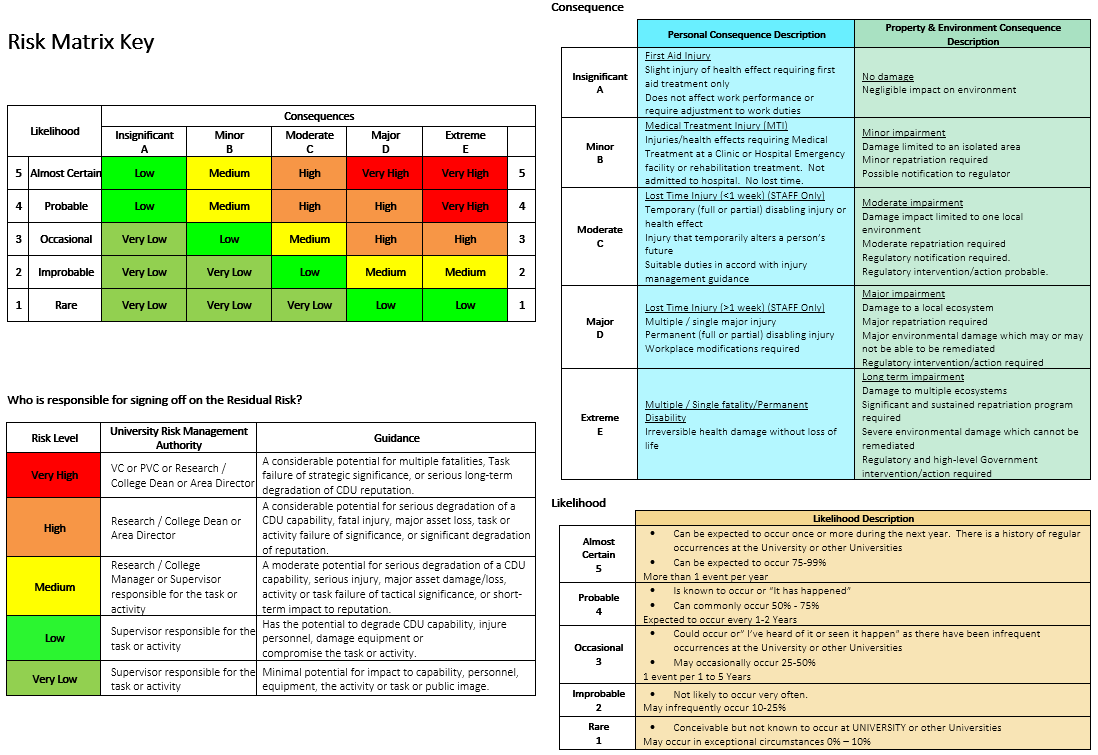 Attachment BFIELDWORK EQUIPMENT CHECKLISTThis guide is provided to assist you in preparing the necessary equipment required for your fieldwork activity, the list is not exhaustive, a detailed list should be prepared and discussed with all participants in preparation for fieldwork. Having the necessary equipment will help you better manage emergencies and mitigate potential risks.*Every trip must have reliable communication equipment to ensure they can periodically check-in and/or contact the CDU base and/or emergency services, as needed.	Copy of Fieldwork Activity Risk Assessment	Fieldwork Plan	Satellite phone	VHF radios	GPS (+spare batteries)	4WD remote recovery equipment	First Aid Kit (suitable for the trip)	Minimum 5L of drinking water per person per day (plus additional personal water bottles	Food (appropriate for the conditions and length of time)	Appropriate utensils and cooking gear	Sun protection cream	Hats	Spare socks	Raincoats	Paper maps	Wet wipes	Hand sanitizer	Bug repellent	Plastic bags for rubbish	Sharps container	Sample jars	Soft measuring tapes	Zip ties	Trail marker tape	Shovel	Hatchet	Head lamps	Extra batteries 	Esky	Pillows	Swags	Laptop and charger	Phone chargers	Go pro and charger	Camera	Toilet paper	Paper pens	Field logs	Other recovery gearOther	PPE Specific to the tasks to be conducted	Relevant Safe Work Procedures for the         tasks to be conductedAttachment CEmergency Response and Safety PlanPersonal InJURYIn the event of a significant personal Injury, where emergency assistance is required, please adopt the following procedures:The first person at the scene should assess DANGER to self, patient, and bystanders. If safe to proceed, assess response of patient and immediately seek assistance from the in-field leader. A decision must be made immediately on the severity and type of assistance.The first person at the scene should provide the following information to all contacted emergency responders upon contact (000, RFDS, Research Supervisor):Caller’s name and satellite phone numberLocation of incident (i.e. GPS location, map reference)Number of persons involvedNature and severity of injuriesAny first aid management appliedNature of calls previously madeNumber of available resources, able-bodied people, water, food, shelter, and vehiclesAgree on the pre-determined meeting place for the evacuation.Note: If you are unable to get to one of the pre-determined meeting places, promptly inform your emergency responders.MISSING PERSON(S)If a person(s) goes missing whilst working in the field remotely, the procedure below must be followed:The onsite activity leader (or if the Onsite Activity Leader is missing, another person in the group) should attempt to contact the missing team member(s) via mobile or satellite phone, whichever is available.If there is no response, the Onsite Activity Leader, or the most senior person in the group must contact Emergency 000 (or 112 from a satellite phone), and provide the following information:Caller’s name and phone number (mobile or satellite)Current location (i.e. GPS location, map reference)Name(s) of person(s) missingTime of last contact with missing person(s)Location of person(s) when last contactedPossible direction the missing person is headingPersonal information regarding pre-existing medical conditions and any medication being takenNumber of available resources, such as able-bodies people, water, food, shelter, and vehicles.DO NOT LEAVE YOUR POSITION, unless you are in imminent danger – wait for responding Emergency Services.The onsite activity leader (or if the Onsite Activity Leader is missing, the most senior person in the group) must contact the check-in contact, The Faculty Manager (08 89466550) or the Faculty PVC (08 89466094) immediately.  If afterhours, the Faculty Emergency number: 0447 030 329.If unable to contact any of the officers above contact the CDU HSE (0435 691 871) or the Critical Incident Controller (CIC) (0409 096 268).After the call with Emergency Services, the activity leader should continue to try and contact the missing person until further advice.NOTE: all emergencies to be notified to the Faculty Manager and the Faculty PVC as soon as practicably possible.Attachment DFIELDWORK APPROVAL PROCEDUREAttachment E*Supervisor of the Onsite Activity Leader (OAL) are generally the check-in point of contact.  If another officer is selected as the check-in contact the OAL must ensure that they are familiar with check-in and emergency proceduresAttachment FEMERGENCY/INCIDENT ASSISTANCE AND REPORTING PROCEDURE* *All other emergencies or incidents should be reported to the Check-in Contact in the first place, who will escalate accordingly.This form is to be completed by the Onsite Activity Leader (OAL) and submitted to the final approver (the respective member of the Executive) at least two weeks prior to the trip.For safety reasons, only fieldwork 50km< (or 1 hour away from base or not on open water activities) will be allowed for solo participants.  In the event of a solo participant undertaking fieldwork, they are considered the Onsite Activity Leader.  Remote fieldwork will not be permitted for participants travelling alone, unless special arrangements have been made to minimise the risks.The Fieldwork Plan is considered completed and approved when all signatures have been obtained. Completed forms and associated documents must be emailed to fst-support@cdu.edu.au This form is to be completed by the Onsite Activity Leader (OAL) and submitted to the final approver (the respective member of the Executive) at least two weeks prior to the trip.For safety reasons, only fieldwork 50km< (or 1 hour away from base or not on open water activities) will be allowed for solo participants.  In the event of a solo participant undertaking fieldwork, they are considered the Onsite Activity Leader.  Remote fieldwork will not be permitted for participants travelling alone, unless special arrangements have been made to minimise the risks.The Fieldwork Plan is considered completed and approved when all signatures have been obtained. Completed forms and associated documents must be emailed to fst-support@cdu.edu.au This form is to be completed by the Onsite Activity Leader (OAL) and submitted to the final approver (the respective member of the Executive) at least two weeks prior to the trip.For safety reasons, only fieldwork 50km< (or 1 hour away from base or not on open water activities) will be allowed for solo participants.  In the event of a solo participant undertaking fieldwork, they are considered the Onsite Activity Leader.  Remote fieldwork will not be permitted for participants travelling alone, unless special arrangements have been made to minimise the risks.The Fieldwork Plan is considered completed and approved when all signatures have been obtained. Completed forms and associated documents must be emailed to fst-support@cdu.edu.au This form is to be completed by the Onsite Activity Leader (OAL) and submitted to the final approver (the respective member of the Executive) at least two weeks prior to the trip.For safety reasons, only fieldwork 50km< (or 1 hour away from base or not on open water activities) will be allowed for solo participants.  In the event of a solo participant undertaking fieldwork, they are considered the Onsite Activity Leader.  Remote fieldwork will not be permitted for participants travelling alone, unless special arrangements have been made to minimise the risks.The Fieldwork Plan is considered completed and approved when all signatures have been obtained. Completed forms and associated documents must be emailed to fst-support@cdu.edu.au This form is to be completed by the Onsite Activity Leader (OAL) and submitted to the final approver (the respective member of the Executive) at least two weeks prior to the trip.For safety reasons, only fieldwork 50km< (or 1 hour away from base or not on open water activities) will be allowed for solo participants.  In the event of a solo participant undertaking fieldwork, they are considered the Onsite Activity Leader.  Remote fieldwork will not be permitted for participants travelling alone, unless special arrangements have been made to minimise the risks.The Fieldwork Plan is considered completed and approved when all signatures have been obtained. Completed forms and associated documents must be emailed to fst-support@cdu.edu.au This form is to be completed by the Onsite Activity Leader (OAL) and submitted to the final approver (the respective member of the Executive) at least two weeks prior to the trip.For safety reasons, only fieldwork 50km< (or 1 hour away from base or not on open water activities) will be allowed for solo participants.  In the event of a solo participant undertaking fieldwork, they are considered the Onsite Activity Leader.  Remote fieldwork will not be permitted for participants travelling alone, unless special arrangements have been made to minimise the risks.The Fieldwork Plan is considered completed and approved when all signatures have been obtained. Completed forms and associated documents must be emailed to fst-support@cdu.edu.au Research Project Name/Unit of study/ Project NameRemote First Aid OfficerFieldwork DescriptionMust reflect the Fieldwork Risk Assessment.Be descriptive but not exhaustive.Departure from base DatePTA #PTA #Departure from base TimePTA #PTA #Return to baseDateReturn to baseTimeOnsite Activity Leader (OAL) details*OAL must ensure that there is at least one traveller with Remote First Aid QualificationsNameOnsite Activity Leader (OAL) details*OAL must ensure that there is at least one traveller with Remote First Aid QualificationsLandlineOnsite Activity Leader (OAL) details*OAL must ensure that there is at least one traveller with Remote First Aid QualificationsMobileOnsite Activity Leader (OAL) details*OAL must ensure that there is at least one traveller with Remote First Aid QualificationsSatellite PhoneOnsite Activity Leader’s Supervisor/ Discipline Chair or Institute DirectorNameOnsite Activity Leader’s Supervisor/ Discipline Chair or Institute DirectorContact NumbersB/HOnsite Activity Leader’s Supervisor/ Discipline Chair or Institute DirectorContact NumbersA/HCheck-in contact at base (CDU)Check-in persons must be familiar and follow the check-in procedure, including escalation of failure to check-in reporting, see attachment E.  All OAL must ensure check-in contact have been notified of the proposed travel.NameCheck-in contact at base (CDU)Check-in persons must be familiar and follow the check-in procedure, including escalation of failure to check-in reporting, see attachment E.  All OAL must ensure check-in contact have been notified of the proposed travel.Signature Check-in contact at base (CDU)Check-in persons must be familiar and follow the check-in procedure, including escalation of failure to check-in reporting, see attachment E.  All OAL must ensure check-in contact have been notified of the proposed travel.Contact NumberCheck-in contact at base (CDU)Check-in persons must be familiar and follow the check-in procedure, including escalation of failure to check-in reporting, see attachment E.  All OAL must ensure check-in contact have been notified of the proposed travel.Check-in TimeCheck-in time is 6-7pm daily unless otherwise arrangedCheck-in time is 6-7pm daily unless otherwise arrangedCheck-in time is 6-7pm daily unless otherwise arrangedCheck-in time is 6-7pm daily unless otherwise arrangedFieldwork location(s) and travel route(s)	Map(s) attached indicating location/GPS points/map references of site(s)	Map(s) attached indicating the exact planned route(s) to site(s)	Map(s) attached indicating location/GPS points/map references of site(s)	Map(s) attached indicating the exact planned route(s) to site(s)	Map(s) attached indicating location/GPS points/map references of site(s)	Map(s) attached indicating the exact planned route(s) to site(s)	Map(s) attached indicating location/GPS points/map references of site(s)	Map(s) attached indicating the exact planned route(s) to site(s)	Map(s) attached indicating location/GPS points/map references of site(s)	Map(s) attached indicating the exact planned route(s) to site(s)Transportation DetailsIf taking more than one vehicle attach details separately. Private vehicle - must attach copy of formCDU Application to Use a Private Vehicle for Official Purposes	CDU VehicleBooking Ref. 	Rental VehicleBooking Ref. and Company	Private Vehicle(ensure appropriate approvals have been obtained to travel on a private vehicle)Details (owner, etc.)	CDU VehicleBooking Ref. 	Rental VehicleBooking Ref. and Company	Private Vehicle(ensure appropriate approvals have been obtained to travel on a private vehicle)Details (owner, etc.)MakeMakeTransportation DetailsIf taking more than one vehicle attach details separately. Private vehicle - must attach copy of formCDU Application to Use a Private Vehicle for Official Purposes	CDU VehicleBooking Ref. 	Rental VehicleBooking Ref. and Company	Private Vehicle(ensure appropriate approvals have been obtained to travel on a private vehicle)Details (owner, etc.)	CDU VehicleBooking Ref. 	Rental VehicleBooking Ref. and Company	Private Vehicle(ensure appropriate approvals have been obtained to travel on a private vehicle)Details (owner, etc.)ModelModel	CDU Boat		CDU Other	Other	CDU VehicleBooking Ref. 	Rental VehicleBooking Ref. and Company	Private Vehicle(ensure appropriate approvals have been obtained to travel on a private vehicle)Details (owner, etc.)	CDU VehicleBooking Ref. 	Rental VehicleBooking Ref. and Company	Private Vehicle(ensure appropriate approvals have been obtained to travel on a private vehicle)Details (owner, etc.)Rego No.Rego No.Description/Model	CDU VehicleBooking Ref. 	Rental VehicleBooking Ref. and Company	Private Vehicle(ensure appropriate approvals have been obtained to travel on a private vehicle)Details (owner, etc.)	CDU VehicleBooking Ref. 	Rental VehicleBooking Ref. and Company	Private Vehicle(ensure appropriate approvals have been obtained to travel on a private vehicle)Details (owner, etc.)Colour or other detailsColour or other detailsFull Name of ParticipantDesignationPhone Number B/HPersonal Contact e.g. mobile 12345678910Depart fromDepart dateDepart timeArrive atArrival dateArrival timeACCOMMODATION(as applicable)Accommodation Phone No.Check- in (tick)Full Name of Authority/ContactContact NamePhone (B/H)Other contact e.g. Mobile Phone No(s)Section/Organisational detailsSection/Organisational detailsSection/Organisational detailsSection/Organisational detailsSection/Organisational detailsSection/Organisational detailsSection/Organisational detailsSection/Organisational detailsSection/Organisational detailsSection/Organisational detailsSection/Organisational detailsSection/Organisational detailsFaculty/Organisational/Research Area:Faculty/Organisational/Research Area:Faculty/Organisational/Research Area:Faculty of Science & TechnologyFaculty of Science & TechnologyFaculty of Science & TechnologyFaculty of Science & TechnologyFaculty of Science & TechnologyActivity Dates:Activity Dates:Fieldwork description:(Insert Fieldwork description) (Insert Fieldwork description) (Insert Fieldwork description) (Insert Fieldwork description) (Insert Fieldwork description) (Insert Fieldwork description) Revision #:Revision #:Version      Version      Prepared by: Signature:Signature:Date:   /    /     Is this a new JSEAIs this a new JSEAYes      No Yes      No INSTRUCTIONS INSTRUCTIONS INSTRUCTIONS Fill in the top section including a TITLE and /Organisational/Research Area and who prepared the document.Tick off the PPE that will be required for the activity.Fill in the Tasks/Activity down the left-hand column.
Identify all the HAZARDS for each Task/Activity and note them down in the HAZARD column for each Task/Activity. Do this as a group for best results.
Identify what the RISKS are for each HAZARD. The RISK is the impact or potential consequence of the HAZARD impacting on a person(s). Do this as a group for best results.
Develop CONTROL measures to mitigate the likelihood and potential consequences of the HAZARD. You need to do this as a group and write them down in the CONTROL column against each RISK. 
YOU MUST USE THE HIERARCHY OF CONTROLS TO DEVELOP CONTROLS
HINT: When developing CONTROLS think about whether they are available, will it control the risk as intended and who is responsible.Wherever possible try and include a control above the red line (see diagram). This will ensure your controls are not exclusively reliant on human behaviour to be effective.Use the 5 X 5 Risk Matrix at the back of the document to rate the risks once you have confirmed the controls. Some guidance is provided.
The Risk Rating Process and the next step - confirming whether the RISK has been controlled SO FAR AS REASONABLY PRACTICABLE (SFARP) should be done as a team.
You must determine and state in the column provided who is responsible for ensuring the controls for each HAZARD/RISK are implemented.REVIEW this completed document when you have completed establishing all the controls to see if anything has been missed i.e.a minor task/activity a control not availablea CHANGE in circumstances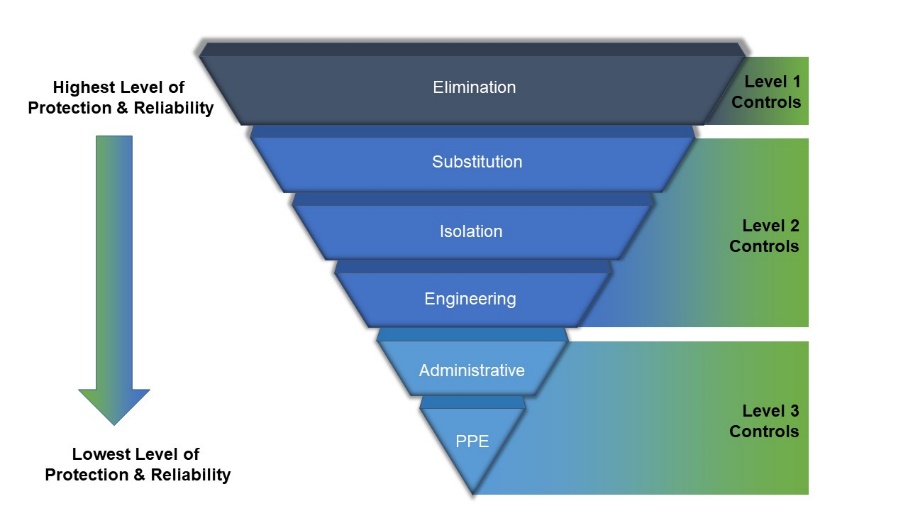 L = Likelihood      C = Consequence        R = Risk Rating          SFARP = So Far As Reasonably PracticableL = Likelihood      C = Consequence        R = Risk Rating          SFARP = So Far As Reasonably PracticableL = Likelihood      C = Consequence        R = Risk Rating          SFARP = So Far As Reasonably PracticableHAZCHEMMaterials required to undertake activity e.g. hazardous chemicals (where a hazardous chemical is required, attach the applicable Safety Data Sheet (SDS) to this SWPHAZCHEMMaterials required to undertake activity e.g. hazardous chemicals (where a hazardous chemical is required, attach the applicable Safety Data Sheet (SDS) to this SWPHAZCHEMMaterials required to undertake activity e.g. hazardous chemicals (where a hazardous chemical is required, attach the applicable Safety Data Sheet (SDS) to this SWPHAZCHEMMaterials required to undertake activity e.g. hazardous chemicals (where a hazardous chemical is required, attach the applicable Safety Data Sheet (SDS) to this SWPSDS attachedSDS attachedEMERGENCY RESPONSE
What are the specific Emergency Response Preparedness requirements for this activity e.g. arrangements for trench rescue or rescue of a worker suspended from height?EMERGENCY RESPONSE
What are the specific Emergency Response Preparedness requirements for this activity e.g. arrangements for trench rescue or rescue of a worker suspended from height?EMERGENCY RESPONSE
What are the specific Emergency Response Preparedness requirements for this activity e.g. arrangements for trench rescue or rescue of a worker suspended from height?EMERGENCY RESPONSE
What are the specific Emergency Response Preparedness requirements for this activity e.g. arrangements for trench rescue or rescue of a worker suspended from height?EMERGENCY RESPONSE
What are the specific Emergency Response Preparedness requirements for this activity e.g. arrangements for trench rescue or rescue of a worker suspended from height?NOTE: INCLUDE SDS FOR ANY HAZ SUBS PLANNED FOR USE IN ASSOCIATION WITH SWP AND ADD CHECKBOXES AS APPROPRIATENOTE: INCLUDE SDS FOR ANY HAZ SUBS PLANNED FOR USE IN ASSOCIATION WITH SWP AND ADD CHECKBOXES AS APPROPRIATENOTE: INCLUDE SDS FOR ANY HAZ SUBS PLANNED FOR USE IN ASSOCIATION WITH SWP AND ADD CHECKBOXES AS APPROPRIATENOTE: INCLUDE SDS FOR ANY HAZ SUBS PLANNED FOR USE IN ASSOCIATION WITH SWP AND ADD CHECKBOXES AS APPROPRIATEContacts:Check-In: (as per the fieldwork plan)FST Emergency Contact: 0447 030 329HSE Manager: 0435 691 871Critical Incident Controller: 0409 096 268 Security Teams - 8946 7777 Casuarina (different for each region)  Facilities: 0477 325 475Activity Leader Supervisor/Discipline Chair/DirectorContacts:Check-In: (as per the fieldwork plan)FST Emergency Contact: 0447 030 329HSE Manager: 0435 691 871Critical Incident Controller: 0409 096 268 Security Teams - 8946 7777 Casuarina (different for each region)  Facilities: 0477 325 475Activity Leader Supervisor/Discipline Chair/DirectorContacts:Check-In: (as per the fieldwork plan)FST Emergency Contact: 0447 030 329HSE Manager: 0435 691 871Critical Incident Controller: 0409 096 268 Security Teams - 8946 7777 Casuarina (different for each region)  Facilities: 0477 325 475Activity Leader Supervisor/Discipline Chair/DirectorContacts:Check-In: (as per the fieldwork plan)FST Emergency Contact: 0447 030 329HSE Manager: 0435 691 871Critical Incident Controller: 0409 096 268 Security Teams - 8946 7777 Casuarina (different for each region)  Facilities: 0477 325 475Activity Leader Supervisor/Discipline Chair/DirectorContacts:Check-In: (as per the fieldwork plan)FST Emergency Contact: 0447 030 329HSE Manager: 0435 691 871Critical Incident Controller: 0409 096 268 Security Teams - 8946 7777 Casuarina (different for each region)  Facilities: 0477 325 475Activity Leader Supervisor/Discipline Chair/DirectorPersonal Protective Equipment - Mandatory (minimum requirement)Personal Protective Equipment - Mandatory (minimum requirement)Personal Protective Equipment - Mandatory (minimum requirement)Personal Protective Equipment - Mandatory (minimum requirement)Personal Protective Equipment - Mandatory (minimum requirement)Personal Protective Equipment - Mandatory (minimum requirement)Personal Protective Equipment - Mandatory (minimum requirement)Personal Protective Equipment - Mandatory (minimum requirement)Personal Protective Equipment - Mandatory (minimum requirement)Personal Protective Equipment - Mandatory (minimum requirement)Personal Protective Equipment - Mandatory (minimum requirement)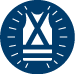 Hi-vis clothing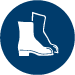 Safety boots or shoes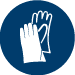 Protective gloves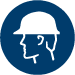 Hard hatHard hat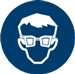 Safety glassesSafety glasses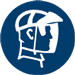 Face Protection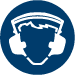 Hearing protection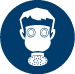 Respiratory protection Particulate/dust mask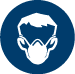 Additional Requirements: e.g. specialised PPE; barricades; fall protection etc.Additional Requirements: e.g. specialised PPE; barricades; fall protection etc.Additional Requirements: e.g. specialised PPE; barricades; fall protection etc.Additional Requirements: e.g. specialised PPE; barricades; fall protection etc.Additional Requirements: e.g. specialised PPE; barricades; fall protection etc.Additional Requirements: e.g. specialised PPE; barricades; fall protection etc.Additional Requirements: e.g. specialised PPE; barricades; fall protection etc.Additional Requirements: e.g. specialised PPE; barricades; fall protection etc.Additional Requirements: e.g. specialised PPE; barricades; fall protection etc.Additional Requirements: e.g. specialised PPE; barricades; fall protection etc.Additional Requirements: e.g. specialised PPE; barricades; fall protection etc.PERSONS CONSULTED IN DEVELOPMENT OF RISK ASSESSMENTPERSONS CONSULTED IN DEVELOPMENT OF RISK ASSESSMENTPERSONS CONSULTED IN DEVELOPMENT OF RISK ASSESSMENTPERSONS CONSULTED IN DEVELOPMENT OF RISK ASSESSMENTNameFaculty/Team/OrganisationPositionSignatureAPPROVALAPPROVALAPPROVALAPPROVALPositionName SignatureDateONSITE ACTIVITY LEADER – I declare that I have completed this Risk Assessment to the best of my knowledge. Where necessary I have consulted with all relavant parties affected by this Risk Assessment. I understand it is my responsibility to ensure that all participants are aware of the hazards and risks identified, and the control measures that are in place to address these risks.SUPERVISOR OF ONSITE ACTIVITY LEADER (IF DIFFERENT FROM BELOW) - I declare that I have thoroughly checked this Risk Assessment. I acknowledge that I have a responsibility as a supervisor to ensure that all risk control measures are in place.DISCIPLINE CHAIRS / FACULTY DIRECTORS / FACULTY MANAGER (on behalf of the PVC) – I declare that I have positively confirmed that the supervisor has thouroghly checked the Risk Assessment, and that I have ensured that appropriate resources are available for the activity to proceed safely. Task/ActivityHazard - what can harm youRisk - what are the consequencesInherent Risk RatingControl measuresResidual Risk RatingSFARPYes/NoPerson responsible for implementing control(EXAMPLE ONLY – DELETE THIS ROW FROM FINAL VERSION)Outdoor Trekking in National ParksHeat stress related illness or injuryPotential hospitalisation extreme case fatality
Medical treatment
Removal from activity2DMDrinking water to be available at all times with workers hydrating regularly and supplement with electrolytes of neededSunscreen available and used when exposed to sunlightWear Brim hats in open sun reduce exposure to direct sunlight where ever possibleSelf-manage and regulate pace of work and frequency of rest breaksConsume water at regular intervals at all rest breaksAny symptoms of heat stress must be treated immediately2CLYESACTIVITY SUPERVISORTask/ActivityHazard - what can harm youRisk - what are the consequencesInherent Risk RatingInherent Risk RatingInherent Risk RatingControl measuresResidual Risk RatingResidual Risk RatingResidual Risk RatingSFARPYes/NoPerson responsible for implementing controlJSEA ACCEPTANCEJSEA ACCEPTANCEJSEA ACCEPTANCEJSEA ACCEPTANCEIn signing below, I confirm that:I have read this JSEA and / or it has been explained to me. I clearly understand and have accepted its contents.I clearly understand that the controls in this JSEA must be applied as documented; otherwise work is to cease immediately.In signing below, I confirm that:I have read this JSEA and / or it has been explained to me. I clearly understand and have accepted its contents.I clearly understand that the controls in this JSEA must be applied as documented; otherwise work is to cease immediately.In signing below, I confirm that:I have read this JSEA and / or it has been explained to me. I clearly understand and have accepted its contents.I clearly understand that the controls in this JSEA must be applied as documented; otherwise work is to cease immediately.In signing below, I confirm that:I have read this JSEA and / or it has been explained to me. I clearly understand and have accepted its contents.I clearly understand that the controls in this JSEA must be applied as documented; otherwise work is to cease immediately.NamePosition SignatureDate   /    /        /    /        /    /        /    /        /    /        /    /        /    /        /    /        /    /        /    /        /    /        /    /        /    /        /    /     